Springfield Primary School                                                      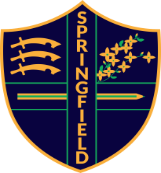 Privacy NoticeDelivery of the curriculum and pastoral careWe use personal information, for example:Names and addressContact detailsDate of birthGenderEducation attainmentEmergency contactsFamily relationshipsSEND/child protection informationFree School MealsGeneral case informationWe also use some special category personal information, for example:Health informationEthnicityReligionThis information is provided by parent/carers, the local authority and any previous education settings and is used in order to meet our statutory education duties.The purpose for this use of data is Statutory Duty.  The legal basis we rely on for the special category personal data is Statutory Duty and Substantial Public Interest.The school is the Data Controller for this information.This information may be shared in order to provide our education service.  Please note we only share information required for that particular purpose and then only the minimum required.  We may share information with:Central & Local Government, Health ProvidersOther Education ProvidersRegulatory Bodies, e.g. Ofsted, The Information Commissioners Office.When a pupil changes school, paper records will go with them and will not be retained by the previous school (unless in the case of emigration whereby paper records are kept in school for 25 years from date of birth), other than to meet statutory returns.  Computerised data will be held for current academic year plus three years.  Our school management system is provided under contract and they act as data processors for this information.No personal information is routinely available outside of the UK.  Should a transfer of personal information be necessary we will only do so where it is permitted by law and where appropriate safeguards are in place.For information about your rights in relation to this use of your personal information please see section 5 of our overarching privacy notice.